NAVODILA ZA DELO:Današnjo uro boš spoznaval(a) kraško površje.V zvezek za geografijo napiši naslov: KRAŠKO POVRŠJE (110-113). Preberi besedilo o kraškem površju v učbeniku na straneh 110-113 (pod naslovom: Katere so posebnosti kraškega površja in podzemeljskega pretakanja vode?). Branje in ogled skic ter fotografij lahko večkrat ponoviš.V zvezek prepiši povzetek snovi, ki ga najdeš na naslednji strani tega Wordovega dokumenta.Reši vaje 58, 59 in 60 v delovnem zvezku. Dobiš jih na straneh 34-36. Če želiš, preberi zapis o reki Ljubljanici na spletni povezavi:https://sl.wikipedia.org/wiki/Ljubljanica 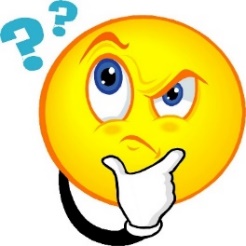 Povzetek snovi:KRAŠKO POVRŠJE
(110-113)1. Podzemeljski kraški pojavi:- siga,- kapniki (stalaktiti, stalagmiti, kapniški stebri, zavese, ježki, špageti …),- jame (suhe, vodne),- brezna.2. Površinski kraški pojavi:- koliševke (udorne vrtače),- vrtače, - uvale (npr. Loški potok, Malo polje),- kraška polja (npr. Planinsko polje),- doline (suhe, slepe),- lehnjakovi pragovi (na Krki).3. Kraška polja:- ponikalnice (npr. Ljubljanica),- izviri (obrhi),- požiralniki (ponori, ponikve),- estavele (= izviri in požiralniki),- presihajoča jezera (Cerkniško jezero).